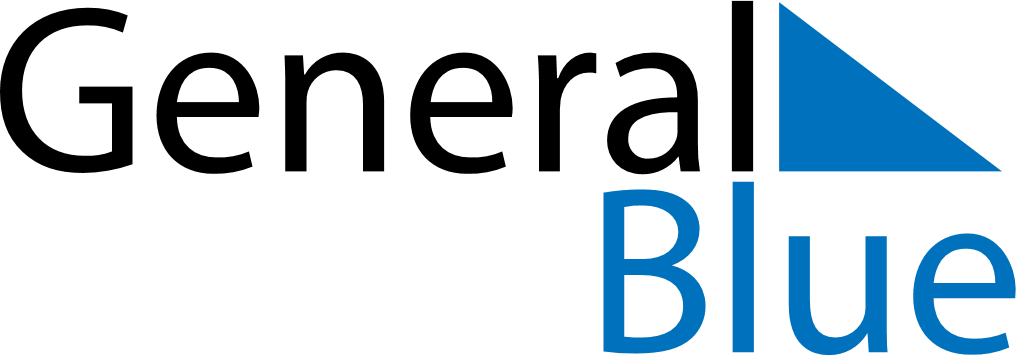 September 2025September 2025September 2025September 2025BrazilBrazilBrazilMondayTuesdayWednesdayThursdayFridaySaturdaySaturdaySunday12345667Independence Day89101112131314151617181920202122232425262727282930